Xuất bán hàng trực tiếp, lấy hóa đơn sau Mr.Phetvilay, Ms.mayulee, Mr kalathonBáo giá khách hàng (Q12)Tcode: Q12Đường dẫn: Master Data / Customer sale quotasionThông tin chungDate-time: Ngày giờ báo giáTab “Products select”Currency:  Loại tiền tệEx.Rate: Tỷ giáCustomer: Khách hàngProduct: Mã hàngPrice w/o tax: Giá trước thuếVAT: Phần trăm thuế VATQty: Số lượng Price w/ tax: Giá sau thuếIn báo giá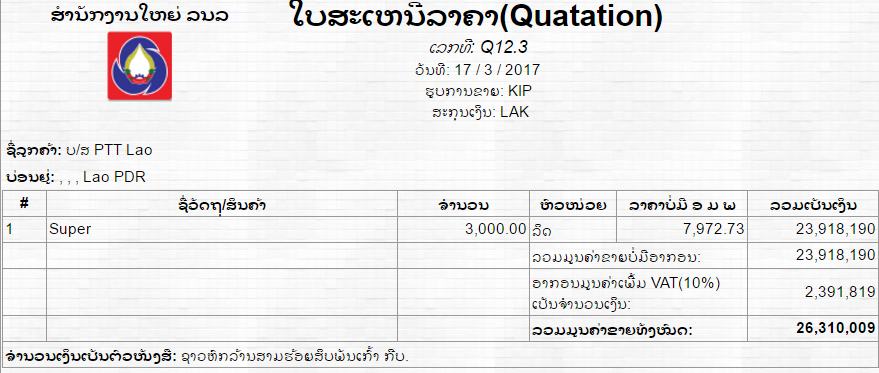 Tạo lệnh xuất bán hàng (S12)Tcode: S12Đường dẫn: Sales / Sale Order Standard Stock - Deferred VATChú ý: Giá bán được lấy từ hồ sơ giá nếu có khai báo, User hoàn toàn có thể tự nhập được giá hoặc sửa lại giá nếu giá bán có thay đổi so với hồ sơ giáThông tin chungDate-time: Ngày lệnh xuất hàngTab “Products Select”Currency:  Tiền tệ giao dịch với khách hàngEx.Rate: Tỷ giá thời điểm bán hàngCustomer: Khách hàng mua hàngProduct: Mã hàngPrice w/o tax: Giá trước thuếVAT: Phần trăm thuế VATQty: Số lượng Price w/ tax: Giá sau thuếFrom warehouse : Kho xuất hàngIn lệnh xuất hàng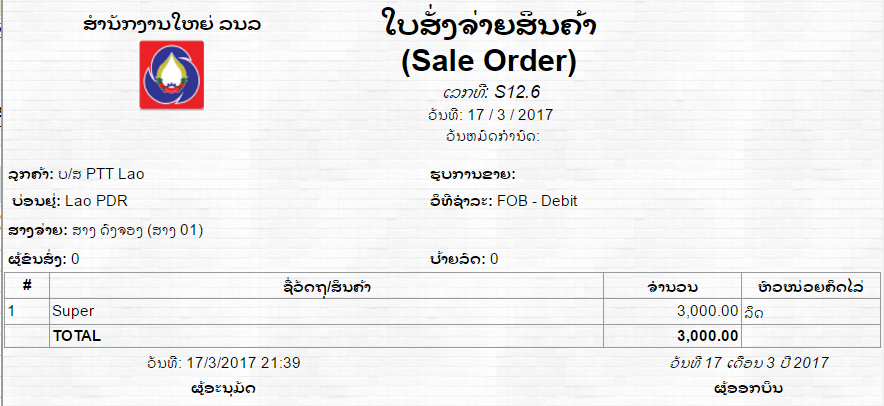 Xuất hàng tại kho (12)Tcode: 12Đường dẫn: Sales / Sale Standard Stock - Deferred VATChú ý: Tại kho thực hiện xuất hàng cho khách khi có lệnh xuất S12Lệnh xuất hàng có thể dùng chung cho nhiều lần xuất hàngThông tin chungReference Transaction No: Có 2 cách nhập số S12Cách 1: Nhập trực tiếp số S12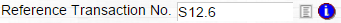 Cách 2: Tìm số S12 từ danh sách đã tạoBước 1: Click chuột vào  có danh sách sau: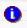 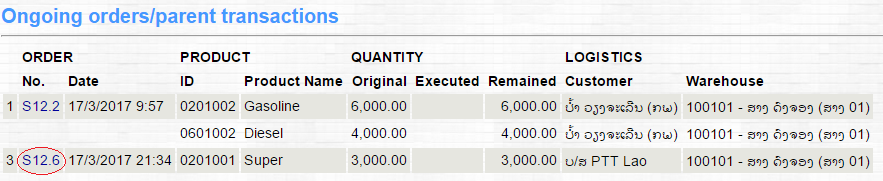 Bước 2: Trong danh sách tìm số S12 tương ứng, Click chuột vào số S12 cần xuất hàngDate –time : Ngày xuất hàng ra khỏi khoTab “Products select”Qty: Số lượng hàng xuất cho kháchTab “ Transportation Info”Vehicle: Số phương tiện chở hàng, chọn trong danh mụcDrive name: Tên người lái xe , tự động lấy trong danh mục phương tiện hoặc có thể sửa lạiRoute ID: Mã tuyến đường vận chuyển, chọn trong danh mụcIn phiếu xuất kho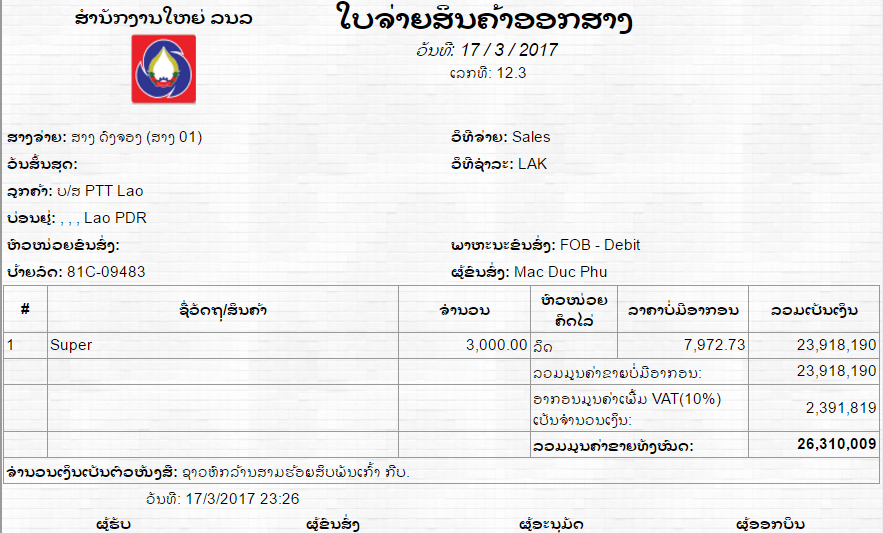 In hóa đơn cho khách (12X)Tcode: 12XĐường dẫn: Sales / Invoicing for deferred VAT SalesThông tin chungDate-time: Ngày giờ tạo hóa đơnTab “ Products Select”Customer: Chọn mã khách cần xuất hóa đơnQty not invoiced: Số lượng viết hóa đơnTrường hợp 1: Bán lấy hóa đơn luônQty not invoiced = Qty soldTrường hợp 2: Bán lấy hóa đơn sauQty not invoice = ∑ Qty sold (Tổng lượng các lần xuất bán)Tab “ VAT invoice”Invoice Date: Ngày hóa đơnSerial No: Ký hiệu hóa đơnInvoice No: Số hóa đơnXuất bán hàng lấy hóa đơn trước Mr.PhetvilayTạo lệnh xuất bán hàng, xuất hóa đơn (S90)Tcode: S90Đường dẫn: Sales / Sale deferred incomeThông tin chungDate-time: Ngày tạo lệnh xuất hàngTab “Products select”Currency:  Tiền tệ giao dịch với khách hàngEx.Rate: Tỷ giá thời điểm bán hàngCustomer: Khách hàng mua hàngProduct: Mã hàngPrice w/o tax: Giá trước thuếVAT: Phần trăm thuế VATQty: Số lượng Price w/ tax: Giá sau thuếTab “ VAT Invoice”Invoice Date: Ngày hóa đơnSerial No: Ký hiệu hóa đơnInvoice No: Số hóa đơnXuất hàng tại kho (90)Tcode : 90Đường dẫn:  Sales / Stock issue for prepaidThông tin chungReference Transaction No: Có 2 cách nhập số S90Cách 1: Nhập trực tiếp số S90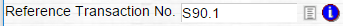 Cách 2: Tìm số S90 chưa xuất hàng theo danh sách đã tạoBước 1: Click chuột vào  có danh sách S90 chưa xuất hàng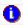 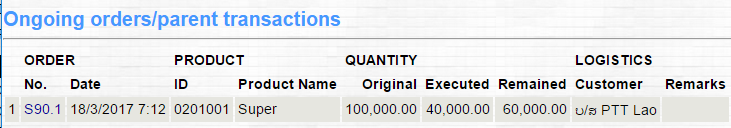 Bước 2: Trong danh sách hiển thị tìm số S90 tường ứng, click chuột vào số S90 cần xuất hàngTab “Products select”Qty: Số lượng hàng xuất theo chuyếnTab “ Transportation info”Vehicle: Số phương tiện chở hàng, chọn trong danh mụcDrive name: Tên người lái xe , tự động lấy trong danh mục phương tiện hoặc có thể sửa lạiRoute ID: Mã tuyến đường vận chuyển, chọn trong danh mụcXuất bán hàng cho khách miễn thuế Mr.PhetvilayChú ý: Chỉ thực hiện được với khách miễn thuế có chứng từ nhập miễn thuế PRF và lô nhập PRF còn lượng tồnBán hàng cho khách miễn thuế có tờ khaiTạo lệnh xuất bán hàng (S20) Mr.PhetvilayTcode: S20Đường dẫn: Sales / Sale Order for Tax-free customerThông tin chungInvoice No: Số hóa đơnTab “Products select”Currency:  Tiền tệ giao dịch với khách hàngEx.Rate: Tỷ giá thời điểm bán hàngCustomer: Khách hàng mua hàng miễn thuếBước 1: Chọn khách hàng miễn thuế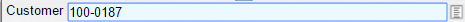 Nhần Enter có danh sách chứng từ PRF còn tồn như sau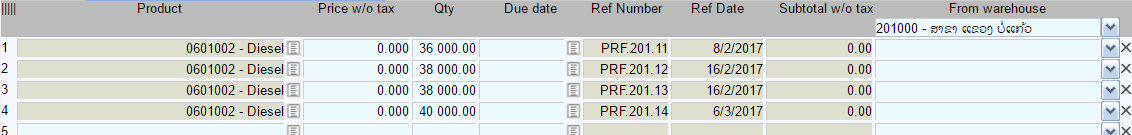 Bước 2: Chọn chứng từ PRF để xuất hàngTrong danh sách PRF giữ lại PRF cần xuất hàng, thực hiện tích X để xóa các PRF không liên quan đến xuất hàng như sau: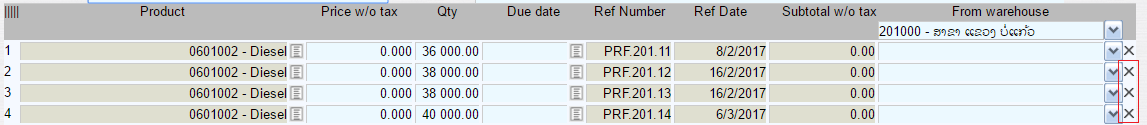 Price w/o tax: Nhập giá bán cho khách miễn thuếQty: Số lượng xuất bánFrom warehouse:  Kho xuất hàng thực tếXuất hàng tại kho (20)Tcode: 20Đường dẫn: Sales / Sale to Tax-free customerThông tin chungReferance Transation No:  Có 2 cách nhập số S20Cách 1: Nhập trực tiếp số S20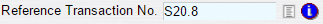 Cách 2: Tìm số S20 trong danh sách đã tạoBước 1: Click chuột vào  có danh sách sau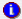 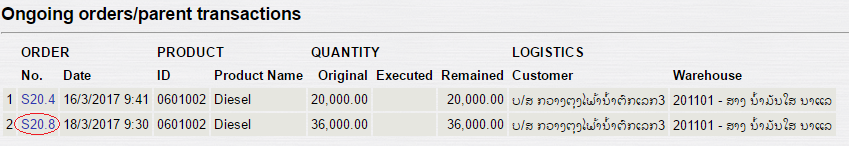 Bước 2: Trong danh sách hiển thị chọn số S20 tường ứng, click chuột vào số S20 cần xuất hàngDate-time:  Ngày xuất hàng thực tại khoTab “Products select”Price w/o tax: Giá bán cho khách miễn thuếQty: Số lượng xuất kho Tab “Transportation info”Vehicle: Số phương tiện chở hàng, chọn trong danh mụcDrive name: Tên người lái xe , tự động lấy trong danh mục phương tiện hoặc có thể sửa lạiRoute ID: Mã tuyến đường vận chuyển, chọn trong danh mụcIn hóa đơn cho khách (20X)Tcode: 20XĐường dẫn: Sales / Invoicing for tax free salesThông tin chungDate-time: Ngày giờ tạo hóa đơnTab “ Products Select”Customer: Chọn mã khách cần xuất hóa đơnQty not invoiced: Số lượng viết hóa đơnTrường hợp 1: Bán lấy hóa đơn luônQty not invoiced = Qty soldTrường hợp 2: Bán lấy hóa đơn sauQty not invoice = ∑ Qty sold (Tổng lượng các lần xuất kho)Tab “ VAT invoice”Invoice Date: Ngày hóa đơnSerial No: Ký hiệu hóa đơnInvoice No: Số hóa đơnBán hàng cho khách miễn thuế chưa có tờ khaiChú ý: Trường hợp này thực hiện các bước xuất bán tương tự như trường hợp bán cho khách miễn thuế có tờ khaiKhi có nhập hàng miễn thuế cho khách hàng xong thì thực hiện tiếp bước 2.4. Gán chứng từ xuất hàng tại kho cho tờ khaiTạo lệnh xuất hàng (S20) Giống mục 1.1Xuất hàng tại kho (20) Giống mục 1.2In hóa đơn cho khách (20X) Giống mục 1.3Gán chứng từ xuất hàng tại kho cho tờ khaiĐường dẫn: Import / After import assign for tax-free sale orders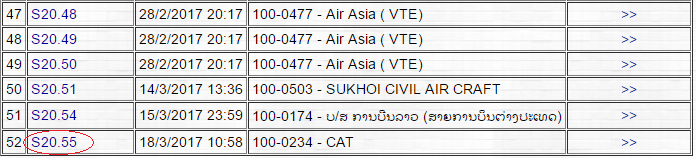 Bước 1: Trong danh sách hiển thị tìm số chứng từ tương ứng, Click >> đến màn hình tiếp theo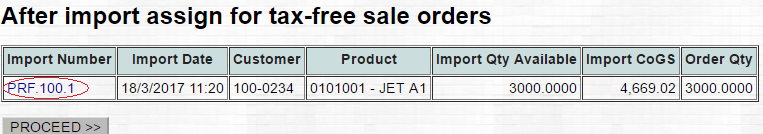 Bước 2: Click chuột vào  hệ thống tự động gán PRF.100.1 vào đơn hàng bán hàng miễn thuế S20.55 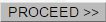 